Polski Związek Strzelectwa Sportowego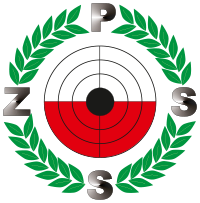 Mistrzostwa Polski Stallufka
(Speed Steel) 2022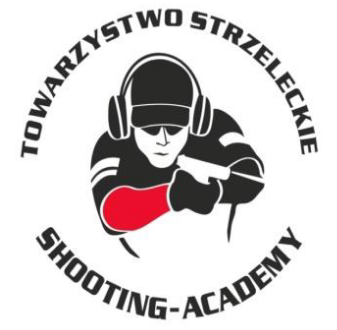 OrganizatorTowarzystwo Strzeleckie Shooting-Academy ŁódźParzęczew, 7 sierpnia 2022Obsada sędziowskaFunkcja				Nazwisko i Imiędelegat techniczny PZSS:		BORKOWSKI Łukaszsędzia główny zawodów: 		BIELIŃSKI Jarosławprzewodniczący Jury RTS:	KRAWIEC Andrzejsędziowie na torach:		GRZEGOREK Seweryn					KOLEŚNIKOWSKI Piotr					ŁASKA Remigiusz					CIAŚ Mikołaj					DAWIDUK Paweł					JĘDRZEJCZAK Michał					ZDRAL PrzemysławPoniższe podpisy certyfikują, że zawody Mistrzostwa Polski StalLufka 2022, które odbyły się w dniu 7 sierpnia 2022 r. w Parzęczewie, zostały przeprowadzone zgodnie z regulaminem zawodów, i że wyniki zawodów są prawdziwe i poprawne.Komunikat zawiera:Rezultaty konkurencji w klasie ProductionRezultaty konkurencji w klasie Production OpticsRezultaty konkurencji w klasie StandardRezultaty konkurencji w klasie OpenRezultaty konkurencji w klasie PCCRezultaty w klasie ProductionPrzewodniczący Jury RTS		KRAWIEC Andrzej			Sędzia klasy II			Rezultaty w klasie Production OpticsPrzewodniczący Jury RTS		KRAWIEC Andrzej			Sędzia klasy II			Rezultaty w klasie StandardPrzewodniczący Jury RTS		KRAWIEC Andrzej			Sędzia klasy II			Rezultaty w klasie OpenPrzewodniczący Jury RTS		KRAWIEC Andrzej			Sędzia klasy II			Rezultaty w klasie PCCPrzewodniczący Jury RTS		KRAWIEC Andrzej			Sędzia klasy II			#zawodnikklubwynik (s)1WIŚNIEWSKI MaciejZIEMIA CHEŁMIŃSKA Toruń67.932JANISIÓW MarcinCOLT Łódź69.813BORKOWSKI ŁukaszPROELIA Warszawa73.934NOWACKI KrzysztofZIEMIA CHEŁMIŃSKA Toruń76.065MIŚKIEWICZ GrzegorzZKS Warszawa83.796BOBROWSKI MichałZIEMIA CHEŁMIŃSKA Toruń95.387KOS MichałZKS Warszawa97.898NIZIOŁ ŁukaszAMATOR Wrocław107.659KSIĄŻEK MarcinCOVER Warszawa114.5310DAWIDUK PawełSTRZELMISTRZ Łódź126.8611MŁOCHOWSKI RafałCOVER Warszawa130.6312KOLEŚNIKOWSKI PiotrSTRZELMISTRZ Łódź480.00#zawodnikklubwynik (s)1LASEK MichałAMATOR Wrocław56.442MODZELEWSKI JarosławAMATOR Wrocław69.013GOLISZ MarcinSHOOTING ACADEMY Łódź72.904PIETRZAK SławomirZIEMIA CHEŁMIŃSKA Toruń73.145OSOBIŃSKI PawełAMATOR Wrocław92.186GOLISZ KamilSHOOTING ACADEMY Łódź118.567HEMKA KrzysztofSHOOTING ACADEMY Łódź120.618LACHOWICZ KamilAMATOR Wrocław214.86Zawodnicy zdyskwalifikowani:Zawodnicy zdyskwalifikowani:Zawodnicy zdyskwalifikowani:Zawodnicy zdyskwalifikowani:LASZUK RobertBRACTWO KURKOWE ŁódźDQ#zawodnikklubwynik (s)1CIAŚ MikołajLEGIA Warszawa80.152WILHELMI KamilKS Glauberyt102.313FLORKIEWICZ TomaszKS Glauberyt106.454BUCHNAT MichałKS Glauberyt106.795STRONIAS ArturORZEŁ Kutno119.596PAJĄK MirosławCOLT Łódź190.48#zawodnikklubwynik (s)1ZDRAL PrzemysławUR Jawor124.36#zawodnikklubwynik (s)1ŚMIAŁKOWSKI RafałBASTION Zgorzelec43.092POPIOŁEK GrzegorzZIEMIA CHEŁMIŃSKA Toruń43.703GRZEGOREK SewerynSHOOTING ACADEMY Łódź46.214MAZURCZAK BartoszCOLT Łódź48.845BIELIŃSKI JarosławSHOOTING ACADEMY Łódź51.406MAŁYSZKA RobertAMATOR Wrocław54.287LASEK MichałAMATOR Wrocław54.728OSOBIŃSKI PawełAMATOR Wrocław55.249JĘDRZEJCZAK MichałSHOOTING ACADEMY Łódź60.3410KSIĄŻEK MarcinCOVER Warszawa63.13